VRIJEME OSTVARIVANJA: od 23. do 27. ožujka 2020.BROJ SATI NASTAVE: 4PODRUČJA PREDMETA I TEME:JezikPredikatne rečenice (2 sata)Književnost August Šenoa, Zlatarovo zlato(2 sata)PREDIKATNA REČENICA  (2 sata)-umna mapa i audiosažetakRok za slanje: 26. 3. 2020. do 15 satiNemoj slati svaki zadatak pojedinačno, nego sve zadatke pošalji odjedanput. Poštuj zadani rok za slanje rada jer sve radove koje pošalješ poslije zadanoga roka neću uvažiti.Radove šalji ISKLJUČIVO na Yammer u virtualni razred kao privatnu poruku – Hrvatski jezik-7.cOPIS AKTIVNOSTI*Pogledaj video lekcije: Zavisnosložene rečenice i Predikatna rečenicahttps://www.youtube.com/watch?v=pgXbKLGrBmM&list=PL9Mz0Kqh3YKqhAcqPByHCKBVAUu-gVc_p&index=4&t=0s – Zavisnosložene rečenicehttps://www.youtube.com/watch?v=hqud9GmyPbM&list=PL9Mz0Kqh3YKqhAcqPByHCKBVAUu-gVc_p&index=6 - Predikatne rečenice1. aktivnost – Ponavljanje redoslijeda surečenica u zavisnosloženoj rečeniciOdigraj digitalnu igru i ponovi redoslijed surečenica u zavisnosloženoj rečenici. https://wordwall.net/play/902/962/851 2. aktivnost – Čitanje udžbeničke jedinice i crtanje grafičkog organizatora / mapePročitaj udžbeničku jedinicu Predikatna rečenica i zapisuj ključne riječi i izraze koje ćeš po završetku učenja prikazati grafičkim organizatorom / umnom mapom. Pomoćna pitanja:1. Što je predikat? 2. Koje su vrste predikata?3. Čime se izriče glagolski predikat?4. Čime se izriče imenski predikat?5. Prikaži na primjeru dijelove predikatne surečenice i označi ih: glavnu surečenicu, zavisnu surečenicu i riječ u vezničkoj službi. 6. Na čije se mjesto u glavnoj surečenici uvrštava predikatna surečenica? Zaključi kako nastaje predikatna rečenica. 7. Koje su riječi u vezničkoj službi u predikatnim rečenicama?8. Kad se u predikatnim rečenicama piše zarez? Navedi tri primjera (vidi udžbenik na 84. str.)Umnu mapu možeš nacrtati rukom ili ju možeš izraditi u nekom od digitalnih alata (bubbl.us, coggle). Zalijepi ju u bilježnicu. *Aktivnost se smatra završenom kada pošalješ umnu mapu kao privatnu poruku u virtualnu učionicu i zalijepiš ju u bilježnicu. 3. aktivnost – Predikatne rečenice u svakodnevnoj komunikacijiAnaliziraj strip i prepiši iz njega:a) sve glagolske predikateb) označene predikatne surečenice i zamijeni ih jednom imenskom riječju.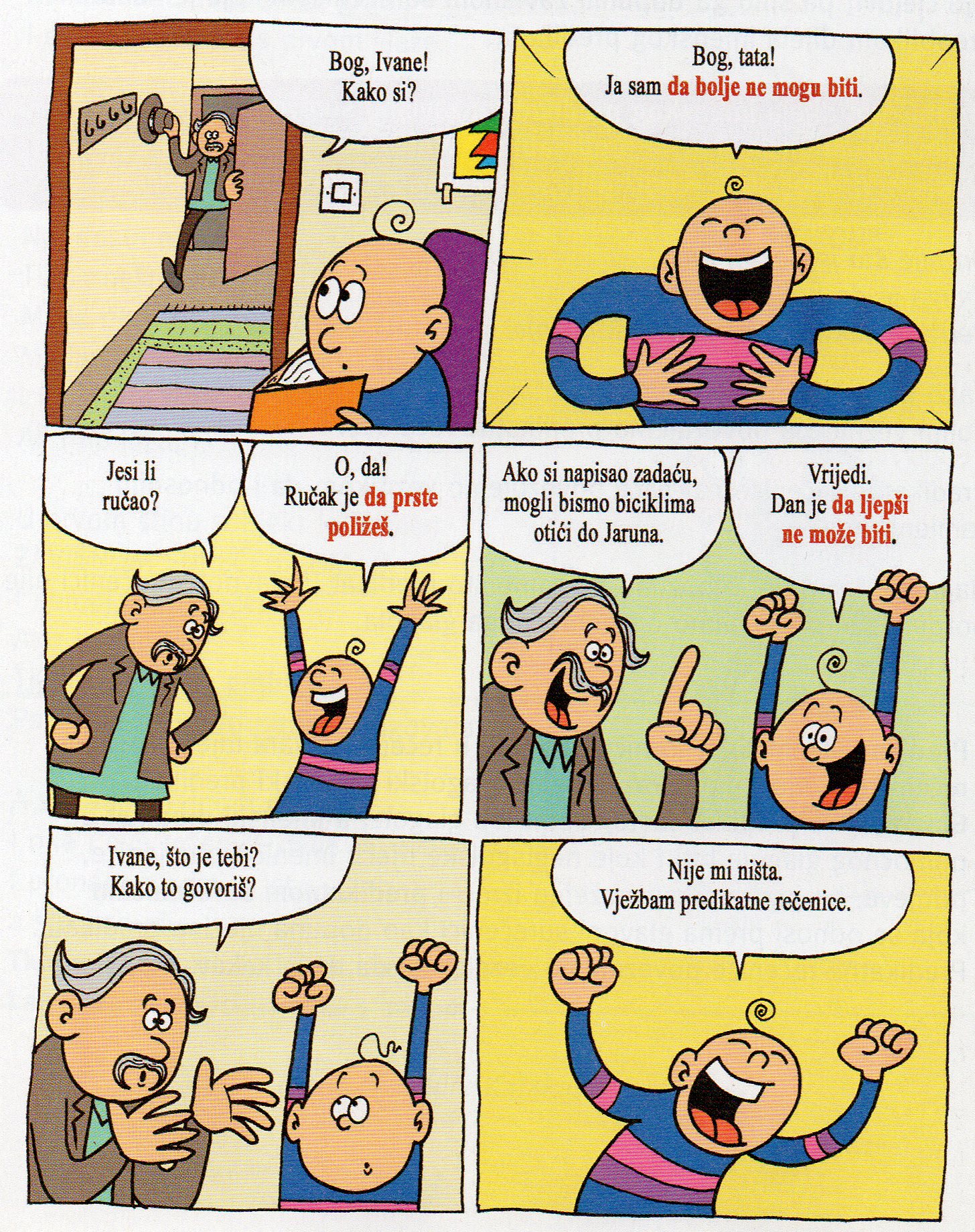 Aktivnost se smatra završenom kad u bilježnicu prepišeš glagolske predikate, predikatne rečenice i zamijeniš ih jednom imenskom riječju. Zadatak ne moraš slati. 4. aktivnost – SažetakSažetak je cjelovit kratak pregled onoga što si naučio/naučila. U njemu su obuhvaćeni samo  bitni podatci i zaključci veće sadržajne cjeline. Nastaje lučenjem bitnog od nebitnog, izdvajanjem ključnih riječi i rečenica. Napiši i snimi u MP4 formatu sažetak udžbeničke jedinice Predikatna rečenica. Upotrijebi bilješke koje si napisao/napisala u drugoj aktivnosti. Aktivnost se smatra završenom kada mi pošalješ audiosažetak u MPf formatu kao privatnu poruku u virtualnu učionicu.5. aktivnost – Uvježbavanje predikatnih rečenica Uvježbaj predikatne rečenice igrajući nekoliko puta predložene digitalne igre na poveznicama.Složi predikatnu rečenicu od ponuđenih riječi. https://wordwall.net/play/901/842/299  Spoji glavnu i zavisnu predikatnu surečenicu.https://wordwall.net/play/901/862/181 Označi sve dijelove zavisne surečenice uključujući i veznik.https://h5p.org/h5p/embed/749911 Preoblikuj imenske predikate u zavisnosloženu rečenicu.https://wordwall.net/hr/resource/901896 Poslat ću ti povratnu informaciju o svim tvojim zadatcima. August Šenoa, ZLATAROVO ZLATOAnita Šojat, Snaga riječi 7UDŽBENIČKA JEDINICA: August Šenoa, Zlatarovo zlatoVRIJEME OSTVARIVANJA: 2 sataREZULTATI UČENJA- umna mapa s likovima- dijalog Magde i Grge ČokolinaRok za slanje: 27. 3. 2020. do 12 satiNemoj slati svaki zadatak pojedinačno, nego sve zadatke pošalji odjedanput. Poštuj zadani rok za slanje rada jer sve radove koje pošalješ poslije zadanoga roka neću uvažiti.Radove šalji ISKLJUČIVO na Yammer u virtualni razred kao privatnu poruku – Hrvatski jezik-7.cOPIS AKTIVNOSTI1. aktivnost – Pripovjedne tehnikePonovi pripovjedne tehnike i pogledaj animaciju. Tako ćeš lakše pratiti tekst dok ga budeš čitao/čitala. https://www.powtoon.com/online-presentation/cGmfaPu1qp3/pripovjedacke-tehnike/ Aktivnost se smatra završenom kad pogledaš animaciju nekoliko puta.2. aktivnost – Čitanje teksta, rječnik i razumijevanje pročitanogaPročitaj tekst Augusta Šenoe, Zlatarovo zlato i prvo riješi digitalni zadatak Šenoin rječnik, a zatim i kviz kojim ćeš provjeriti jesi li tekst dobro razumio/razumjela.  Šenoin rječnikhttps://wordwall.net/play/873/086/602 Kviz - razumijevanjehttps://wordwall.net/play/902/009/236 Aktivnost se smatra završenom kad pročitaš tekst i riješiš digitalne zadatke.3. aktivnost – Književni portret i karakterizacija lika postupcimaDa bi mogao/mogla što bolje riješiti zadatak u četvrtoj aktivnosti, potrebno je ovladati pojmovima karakterizacija lika postupcima i književni portret pa pogledaj animacije nekoliko puta. Zapiši u bilježnicu kratke bilješke o pojmovima. Pomoći će ti i rubrika Učimo u čitanci. Književni portrethttps://www.powtoon.com/c/e8CAlZr8pnx/1/m Karakterizacija lika postupcimahttps://www.powtoon.com/online-presentation/dBqHzsRwG8X/karakterizacija-postupcima/ Aktivnost se smatra zavšenom kad animacije pogledaš nekoliko puta, ovladaš pojmovima književni portret i karakterizacija lika postpucima i kad u bilježnicu zapišeš kratke bilješke o ta dva pojma. 4. aktivnost – Likovi – umna mapaDobro prouči likove u tekstu i prikaži ih umnom mapom. Nacrtaj ih prema opisu i ključnim riječima istakni njihove osobine s jedne strane crteža, a pojedinosti izvanjskoga izgeda s druge strane. Da bi što bolje napravio/napravila umnu mapu riješi digitalni zadatak i razvrstaj osobine likova na odgovarajuća mjesta. https://learningapps.org/watch?v=pu8p7f2rt20 Aktivnost se smatra završenom kad mi pošalješ umnu mapu o likovima. 5. aktivnost – Pisac Pogledaj prezentaciju o istaknutom hrvatskom piscu Augustu Šenoi. Zapiši nekoliko rečenica o piscu u bilježnicu. https://drive.google.com/file/d/19e8WWDSJ0Nv-zNCXeuwhUb1D146ESDUj/view?usp=sharing  Aktivnost se smatra završenom kad pogledaš prezentaciju nekoliko puta i u bilježnicu zapišeš nekoliko rečenica o piscu. Zadatak ne moraš slati učitelju. 6. aktivnost – Dijalog likova – stvaralački zadatak Riješi drugi zadatak učitanci Snaga riječi 7 u rubrici Pišemo i govorimo:Napiši dijalog između Grge Čokolina i Magde. Nemoj zaboraviti u kakvom su odnosu ta dva lika. Hoćeš li taj odnos promijeniti ili ćeš razgovarati u poznatom tonu, odluči sam/sama. Aktivnost se smatra završenom kad mi pošalješ dijalog Grge Čokolina i Magde (150 riječi) u Word dokumentu kao privatnu poruku u virtualni razred. Poslat ću ti povratnu informaciju o svim tvojim zadatcima. 